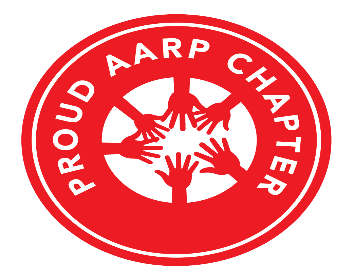 AARP SUITLAND, MARYLAND CHAPTER # 939ACADEMIC YEAR 2023-2024                          SCHOLARSHIP PROGRAM APPLICATIONSection INote:  Applications must be printed. Application and required documents must be received by April 30, 2024. A photograph is required and will not be returned. A Photograph Release Form is included with the application that should be signed and returned with the application package.A.  Name of AARP Suitland, Maryland Chapter #939 Member/Sponsor and relationship to applicant ____________________________________________________ AARP Member/Sponsor must have paid membership dues to the AARP Suitland Maryland Chapter #939 for 2024.B.  Applicant’s Name and Address:LAST NAME______________________FIRST NAME_____________________ MI___Home Address: (No P.O. Box)__________________________________________________________________________Telephone Number: ___________________ Cell Phone Number: ___________________ E-Mail Address: ____________________________________@______________________C.  Education:Name of High School:__________________________________________________________________________School Counselor and Telephone Number:__________________________________________________________________________Date of Graduation: _______________________________D.  Name and Address of Accredited College/University/Vocational School that you plan to attend in the fall: __________________________________________________________________________________________________________________________________________Plan Major/Course of Study: ____________________________________________________Have you been accepted? ____________________If so, please include a copy of the acceptance letter.Section IIExtracurricular Activities and/or Community ServiceOn a separate sheet of paper, list all extracurricular activities and your level of involvement in those activities (member, president, vice president, etc.) and any community service involvement. The PGCPS Student Service-Learning Verification Form will be accepted.E.  ESSAY: Write a two-page double-spaced Essay typed in size 12 font on one (1) of the following topics:What part can you play in helping to put a stop to teen violence in your school/community?. What were some of your biggest challenges as a high school student and how did you overcome them?Identify a Community Service activity that was meaningful to you. What did the experience  show you about yourself?F.  List Parent(s)/Guardian(s) Information:Name: _____________________________________________________________________Address_____________________________________________________________________Home Telephone Number: _________________ Cell Phone Number: _________________G. AGREEMENT:All information provided in this application is confidential and will not be provided to anyone other than members of the Scholarship Committee.Applicant and parent/guardian are willing to be interviewed by phone or in person by the Scholarship Selection Committee. By signing below, the applicant agrees to accept the decision of the Scholarship Committee regarding this Scholarship application. This application becomes the property of AARP Suitland, Maryland Chapter #939, and will not be returned to the applicant.H. SIGNATURES:______________________________________________	__________________________Signature of Applicant					Date_____________________________________________	__________________________Signature of Parent/Guardian				DateApplication Checklist Application ______ (must be completed with required signatures) Official Transcript ______ Essay (Not AI Generated) _____Artificial Intelligence (AI) Honor Pledge Signed Letter(s) of Reference _____ College/University/Vocational School Acceptance Letter(s) _____ Photograph with signed release form _____ (Please print name on the back of the photograph. The photograph will not be returned)Note: Applications can be submitted online or by mail.Mailing Address: Sharon Calhoun, ChairpersonScholarship Committee AARP Suitland, Maryland Chapter #939 P. O. Box 471465District Heights, MD 20753Website:  www.aarp939.org